Name: ________________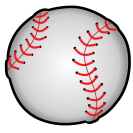 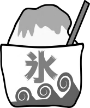 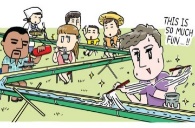 MY SUMMER VACATION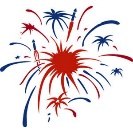 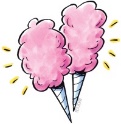 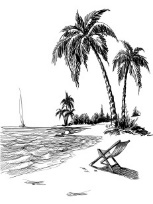 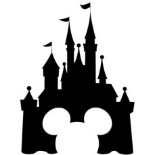 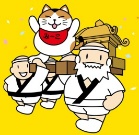 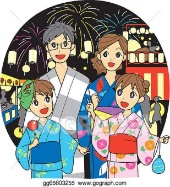 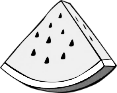 I went toIt wasI ateIt wasI enjoyedIt wasI sawIt was